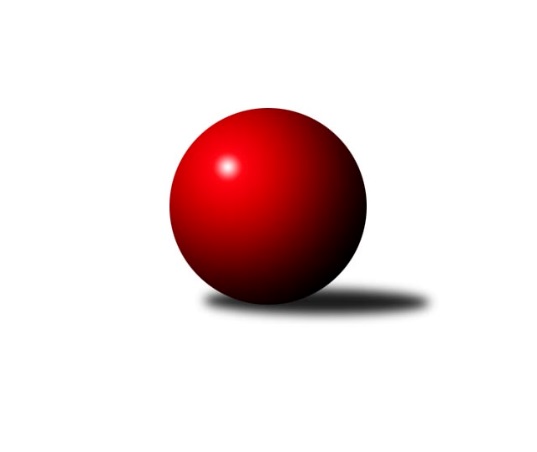 Č.3Ročník 2014/2015	27.9.2014Nejlepšího výkonu v tomto kole: 2747 dosáhlo družstvo: KK Minerva Opava ˝A˝Severomoravská divize 2014/2015Výsledky 3. kolaSouhrnný přehled výsledků:TJ Sokol Sedlnice ˝A˝	- TJ Horní Benešov ˝B˝	5.5:2.5	2607:2504	8.0:4.0	27.9.TJ  Krnov ˝A˝	- TJ Pozemstav Prostějov	6:2	2379:2369	7.0:5.0	27.9.KK Hranice ˝A˝	- TJ  Odry ˝A˝	1.5:6.5	2420:2474	3.0:9.0	27.9.KK Minerva Opava ˝B˝	- Sokol Přemyslovice ˝B˝	6:2	2589:2522	7.0:5.0	27.9.SKK Jeseník ˝A˝	- KK Lipník nad Bečvou ˝A˝	6.5:1.5	2645:2524	7.0:5.0	27.9.KK Minerva Opava ˝A˝	- TJ Opava ˝B˝	3:5	2524:2554	4.0:8.0	27.9.Tabulka družstev:	1.	TJ  Odry ˝A˝	3	3	0	0	19.0 : 5.0 	24.0 : 12.0 	 2534	6	2.	TJ Sokol Sedlnice ˝A˝	3	2	1	0	14.5 : 9.5 	21.0 : 15.0 	 2472	5	3.	TJ Horní Benešov ˝B˝	3	2	0	1	15.5 : 8.5 	20.0 : 16.0 	 2588	4	4.	TJ  Krnov ˝A˝	4	2	0	2	15.5 : 16.5 	24.0 : 24.0 	 2370	4	5.	KK Lipník nad Bečvou ˝A˝	3	1	1	1	10.5 : 13.5 	17.0 : 19.0 	 2442	3	6.	TJ Pozemstav Prostějov	4	1	1	2	15.0 : 17.0 	21.5 : 26.5 	 2457	3	7.	KK Hranice ˝A˝	4	1	1	2	13.5 : 18.5 	21.0 : 27.0 	 2460	3	8.	KK Minerva Opava ˝B˝	2	1	0	1	8.0 : 8.0 	11.0 : 13.0 	 2458	2	9.	TJ Opava ˝B˝	2	1	0	1	7.0 : 9.0 	14.0 : 10.0 	 2535	2	10.	Sokol Přemyslovice ˝B˝	3	1	0	2	11.0 : 13.0 	19.0 : 17.0 	 2462	2	11.	SKK Jeseník ˝A˝	4	1	0	3	11.5 : 20.5 	19.5 : 28.5 	 2573	2	12.	KK Minerva Opava ˝A˝	1	0	0	1	3.0 : 5.0 	4.0 : 8.0 	 2524	0Podrobné výsledky kola:	 TJ Sokol Sedlnice ˝A˝	2607	5.5:2.5	2504	TJ Horní Benešov ˝B˝	Jaroslav Chvostek	 	 205 	 218 		423 	 1:1 	 432 	 	215 	 217		Bohuslav Čuba	Adam Chvostek	 	 211 	 192 		403 	 0:2 	 426 	 	224 	 202		Vlastimil Skopalík	Zdeněk Skala	 	 196 	 219 		415 	 1:1 	 415 	 	195 	 220		Martin Bilíček	Martin Juřica	 	 216 	 247 		463 	 2:0 	 415 	 	184 	 231		Michal Blažek	Jan Stuchlík	 	 231 	 239 		470 	 2:0 	 410 	 	226 	 184		Petr Dankovič	Milan Janyška	 	 215 	 218 		433 	 2:0 	 406 	 	206 	 200		Petr Rakrozhodčí: Nejlepší výkon utkání: 470 - Jan Stuchlík	 TJ  Krnov ˝A˝	2379	6:2	2369	TJ Pozemstav Prostějov	Lukáš Vaněk	 	 175 	 197 		372 	 0:2 	 412 	 	195 	 217		Václav Kovařík	Jiří Jedlička	 	 198 	 200 		398 	 2:0 	 381 	 	185 	 196		Martin Zaoral	František Vícha	 	 171 	 202 		373 	 1:1 	 356 	 	174 	 182		Stanislav Feike	Petr Vaněk	 	 194 	 207 		401 	 2:0 	 392 	 	190 	 202		Pavel Černohous	Vladimír Vavrečka	 	 203 	 194 		397 	 0:2 	 440 	 	222 	 218		Josef Jurda	Karel Škrobánek	 	 222 	 216 		438 	 2:0 	 388 	 	190 	 198		Josef Čapkarozhodčí: Nejlepší výkon utkání: 440 - Josef Jurda	 KK Hranice ˝A˝	2420	1.5:6.5	2474	TJ  Odry ˝A˝	Jaroslav Ledvina	 	 193 	 192 		385 	 0:2 	 397 	 	201 	 196		Jana Frydrychová	Dominika Vinklarová	 	 209 	 197 		406 	 1:1 	 406 	 	221 	 185		Stanislav Ovšák	Monika Pavelková	 	 183 	 219 		402 	 1:1 	 386 	 	198 	 188		Miroslav Dimidenko	František Opravil	 	 202 	 213 		415 	 1:1 	 427 	 	222 	 205		Stanislava Ovšáková	Jiří Terrich	 	 216 	 184 		400 	 0:2 	 439 	 	218 	 221		Marek Frydrych	Petr Pavelka st	 	 211 	 201 		412 	 0:2 	 419 	 	215 	 204		Karel Chlevišťanrozhodčí: Nejlepší výkon utkání: 439 - Marek Frydrych	 KK Minerva Opava ˝B˝	2589	6:2	2522	Sokol Přemyslovice ˝B˝	Jan Král	 	 220 	 218 		438 	 2:0 	 423 	 	210 	 213		Pavel Močár	Mária Konečná	 	 195 	 229 		424 	 1:1 	 421 	 	220 	 201		Miroslav Ondrouch	Renáta Smijová	 	 217 	 223 		440 	 1:1 	 414 	 	221 	 193		Milan Dvorský	Vladimír Staněk	 	 216 	 185 		401 	 0:2 	 433 	 	223 	 210		Zdeněk Grulich	Jan Strnadel	 	 219 	 210 		429 	 1:1 	 434 	 	213 	 221		Marcela Jurníčková	Tomáš Král	 	 233 	 224 		457 	 2:0 	 397 	 	202 	 195		Michal Kolářrozhodčí: Nejlepší výkon utkání: 457 - Tomáš Král	 SKK Jeseník ˝A˝	2645	6.5:1.5	2524	KK Lipník nad Bečvou ˝A˝	Jiří Vrba	 	 217 	 203 		420 	 0:2 	 467 	 	249 	 218		Richard Štětka	Jiří Fárek	 	 230 	 215 		445 	 2:0 	 390 	 	202 	 188		Vlastimila Kolářová	Václav Smejkal	 	 239 	 236 		475 	 2:0 	 414 	 	214 	 200		Petr Hendrych	Petr Šulák	 	 207 	 231 		438 	 1:1 	 398 	 	209 	 189		Vilém Zeiner	Jaromíra Smejkalová	 	 193 	 231 		424 	 1:1 	 424 	 	208 	 216		Zdeněk Macháček	Martin Zavacký	 	 233 	 210 		443 	 1:1 	 431 	 	213 	 218		Zdeněk Macháčekrozhodčí: Nejlepší výkon utkání: 475 - Václav Smejkal	 KK Minerva Opava ˝A˝	2524	3:5	2554	TJ Opava ˝B˝	Stanislav Brokl	 	 191 	 215 		406 	 0:2 	 436 	 	211 	 225		Tomáš Valíček	Zdeněk Chlopčík	 	 230 	 225 		455 	 2:0 	 399 	 	199 	 200		Josef Matušek	Pavel Martinec	 	 219 	 208 		427 	 1:1 	 418 	 	191 	 227		Svatopluk Kříž	Tomáš Slavík	 	 197 	 219 		416 	 0:2 	 422 	 	200 	 222		Josef Němec	Vladimír Heiser	 	 237 	 210 		447 	 1:1 	 428 	 	201 	 227		Vladimír Peter	Radek Fischer	 	 184 	 189 		373 	 0:2 	 451 	 	240 	 211		Maciej Basistarozhodčí: Nejlepší výkon utkání: 455 - Zdeněk ChlopčíkPořadí jednotlivců:	jméno hráče	družstvo	celkem	plné	dorážka	chyby	poměr kuž.	Maximum	1.	Vladimír Heiser 	KK Minerva Opava ˝A˝	459.00	313.0	146.0	3.5	2/2	(471)	2.	Tomáš Slavík 	KK Minerva Opava ˝A˝	456.50	315.0	141.5	4.0	2/2	(497)	3.	Zdeněk Chlopčík 	KK Minerva Opava ˝A˝	449.00	297.0	152.0	5.5	2/2	(455)	4.	Maciej Basista 	TJ Opava ˝B˝	448.00	297.0	151.0	5.0	2/2	(451)	5.	Václav Smejkal 	SKK Jeseník ˝A˝	447.17	295.2	152.0	4.5	3/3	(475)	6.	Petr Dvorský 	TJ  Odry ˝A˝	446.50	296.0	150.5	1.0	2/3	(468)	7.	Jan Tögel 	-- volný los --	446.17	303.7	142.5	5.8	3/3	(462)	8.	Dušan Říha 	-- volný los --	445.67	299.7	146.0	4.2	3/3	(463)	9.	Bohuslav Čuba 	TJ Horní Benešov ˝B˝	443.50	290.0	153.5	2.0	3/3	(486)	10.	Pavel Martinec 	KK Minerva Opava ˝A˝	442.50	306.0	136.5	3.5	2/2	(458)	11.	Josef Jurda 	TJ Pozemstav Prostějov	442.17	299.0	143.2	2.2	3/3	(451)	12.	Tomáš Valíček 	TJ Opava ˝B˝	441.75	296.3	145.5	4.0	2/2	(456)	13.	Zdeněk Macháček 	KK Lipník nad Bečvou ˝A˝	439.67	303.2	136.5	5.5	3/3	(463)	14.	Karel Chlevišťan 	TJ  Odry ˝A˝	434.67	292.3	142.3	2.0	3/3	(443)	15.	Stanislav Ovšák 	TJ  Odry ˝A˝	434.00	292.3	141.7	2.7	3/3	(454)	16.	Petr Pavelka st 	KK Hranice ˝A˝	434.00	295.5	138.5	3.3	2/3	(450)	17.	František Všetička 	-- volný los --	433.75	294.0	139.8	7.8	2/3	(464)	18.	Richard Štětka 	KK Lipník nad Bečvou ˝A˝	433.00	295.0	138.0	6.7	3/3	(467)	19.	Jiří Vrba 	SKK Jeseník ˝A˝	429.67	284.0	145.7	4.7	3/3	(434)	20.	Petr Rak 	TJ Horní Benešov ˝B˝	429.00	283.0	146.0	2.5	2/3	(469)	21.	Milan Janyška 	TJ Sokol Sedlnice ˝A˝	428.00	292.8	135.3	3.3	2/2	(441)	22.	Martin Bilíček 	TJ Horní Benešov ˝B˝	428.00	297.3	130.7	5.0	3/3	(457)	23.	Miroslav Ondrouch 	Sokol Přemyslovice ˝B˝	428.00	302.0	126.0	2.7	3/3	(445)	24.	Pavel Močár 	Sokol Přemyslovice ˝B˝	427.00	304.0	123.0	2.5	2/3	(431)	25.	Jan Stuchlík 	TJ Sokol Sedlnice ˝A˝	426.50	289.0	137.5	2.5	2/2	(470)	26.	Zdeněk Macháček 	KK Lipník nad Bečvou ˝A˝	426.50	301.0	125.5	6.0	3/3	(431)	27.	Zdeněk Grulich 	Sokol Přemyslovice ˝B˝	426.33	285.7	140.7	3.7	3/3	(438)	28.	Jaromíra Smejkalová 	SKK Jeseník ˝A˝	426.33	291.8	134.5	5.2	3/3	(450)	29.	Josef Němec 	TJ Opava ˝B˝	425.00	283.8	141.3	2.5	2/2	(444)	30.	Jiří Fárek 	SKK Jeseník ˝A˝	424.83	282.0	142.8	4.3	3/3	(445)	31.	Jiří Kropáč 	-- volný los --	424.50	298.8	125.7	7.7	3/3	(447)	32.	Jan Král 	KK Minerva Opava ˝B˝	424.00	289.0	135.0	5.0	2/2	(438)	33.	Josef Šrámek 	-- volný los --	423.67	296.7	127.0	5.7	3/3	(433)	34.	Petr Dankovič 	TJ Horní Benešov ˝B˝	423.33	286.0	137.3	4.8	3/3	(433)	35.	Petr Šulák 	SKK Jeseník ˝A˝	423.00	287.2	135.8	4.5	3/3	(438)	36.	Renáta Smijová 	KK Minerva Opava ˝B˝	423.00	299.5	123.5	6.5	2/2	(440)	37.	Vladimír Staněk 	KK Minerva Opava ˝B˝	422.50	308.5	114.0	8.5	2/2	(444)	38.	Zdeněk Skala 	TJ Sokol Sedlnice ˝A˝	422.25	284.0	138.3	4.3	2/2	(426)	39.	Rostislav Cundrla 	SKK Jeseník ˝A˝	422.00	294.0	128.0	5.5	2/3	(426)	40.	Vladimír Peter 	TJ Opava ˝B˝	421.00	283.3	137.8	3.3	2/2	(433)	41.	Jiří Terrich 	KK Hranice ˝A˝	419.33	287.3	132.0	5.5	3/3	(429)	42.	Dalibor Vinklar 	KK Hranice ˝A˝	419.00	280.5	138.5	2.0	2/3	(433)	43.	Stanislava Ovšáková 	TJ  Odry ˝A˝	419.00	284.0	135.0	2.7	3/3	(427)	44.	Martin Zaoral 	TJ Pozemstav Prostějov	419.00	290.3	128.7	4.0	3/3	(476)	45.	Jiří Vrba 	SKK Jeseník ˝A˝	418.50	285.0	133.5	4.0	2/3	(420)	46.	Marcela Jurníčková 	Sokol Přemyslovice ˝B˝	418.50	288.5	130.0	2.5	2/3	(434)	47.	Michal Blažek 	TJ Horní Benešov ˝B˝	418.17	285.8	132.3	6.3	3/3	(432)	48.	Václav Kovařík 	TJ Pozemstav Prostějov	417.50	294.0	123.5	9.5	2/3	(423)	49.	Vlastimil Skopalík 	TJ Horní Benešov ˝B˝	416.67	290.5	126.2	6.8	3/3	(438)	50.	Karel Škrobánek 	TJ  Krnov ˝A˝	415.50	284.0	131.5	4.8	3/3	(440)	51.	Marek Frydrych 	TJ  Odry ˝A˝	414.50	278.5	136.0	3.0	2/3	(439)	52.	František Opravil 	KK Hranice ˝A˝	414.33	293.0	121.3	7.7	3/3	(421)	53.	Milan Dvorský 	Sokol Přemyslovice ˝B˝	414.00	287.0	127.0	6.0	3/3	(425)	54.	Stanislav Brokl 	KK Minerva Opava ˝A˝	412.50	287.0	125.5	6.0	2/2	(419)	55.	Svatopluk Kříž 	TJ Opava ˝B˝	412.50	289.0	123.5	6.0	2/2	(418)	56.	Jaroslav Chvostek 	TJ Sokol Sedlnice ˝A˝	411.50	281.3	130.3	8.0	2/2	(423)	57.	Monika Pavelková 	KK Hranice ˝A˝	410.75	282.0	128.8	4.0	2/3	(417)	58.	Pavel Černohous 	TJ Pozemstav Prostějov	410.17	276.3	133.8	5.3	3/3	(459)	59.	Josef Matušek 	TJ Opava ˝B˝	409.25	289.3	120.0	6.5	2/2	(427)	60.	Miroslav Dimidenko 	TJ  Odry ˝A˝	407.33	293.0	114.3	7.3	3/3	(431)	61.	Tomáš Král 	KK Minerva Opava ˝B˝	405.50	281.0	124.5	7.0	2/2	(457)	62.	Petr Hendrych 	KK Lipník nad Bečvou ˝A˝	403.50	280.5	123.0	4.5	2/3	(414)	63.	Martin Juřica 	TJ Sokol Sedlnice ˝A˝	403.00	280.0	123.0	6.3	2/2	(463)	64.	Josef Čapka 	TJ Pozemstav Prostějov	401.17	288.0	113.2	7.8	3/3	(449)	65.	Petr Vaněk 	TJ  Krnov ˝A˝	400.67	271.7	129.0	4.7	3/3	(409)	66.	Vladimír Vavrečka 	TJ  Krnov ˝A˝	400.67	278.7	122.0	9.3	3/3	(411)	67.	Jana Frydrychová 	TJ  Odry ˝A˝	398.00	271.5	126.5	7.0	2/3	(399)	68.	Dominika Vinklarová 	KK Hranice ˝A˝	396.00	271.3	124.7	5.5	3/3	(406)	69.	Mária Konečná 	KK Minerva Opava ˝B˝	395.50	291.0	104.5	10.5	2/2	(424)	70.	Jaroslav Ledvina 	KK Hranice ˝A˝	394.17	279.7	114.5	8.8	3/3	(446)	71.	Michal Kolář 	Sokol Přemyslovice ˝B˝	393.00	279.7	113.3	10.0	3/3	(422)	72.	Stanislav Feike 	TJ Pozemstav Prostějov	393.00	287.0	106.0	13.2	3/3	(442)	73.	Lukáš Vaněk 	TJ  Krnov ˝A˝	391.00	269.0	122.0	5.3	2/3	(408)	74.	Vlastimila Kolářová 	KK Lipník nad Bečvou ˝A˝	391.00	276.3	114.7	6.2	3/3	(407)	75.	Jiří Jedlička 	TJ  Krnov ˝A˝	387.17	269.5	117.7	10.3	3/3	(403)	76.	Vítězslav Kadlec 	TJ  Krnov ˝A˝	386.00	278.0	108.0	9.0	2/3	(397)	77.	Adam Chvostek 	TJ Sokol Sedlnice ˝A˝	385.50	275.5	110.0	10.8	2/2	(403)	78.	Vilém Zeiner 	KK Lipník nad Bečvou ˝A˝	384.83	275.0	109.8	8.8	3/3	(398)	79.	František Vícha 	TJ  Krnov ˝A˝	373.33	270.3	103.0	11.8	3/3	(415)		Michal Klich 	TJ Horní Benešov ˝B˝	464.00	303.0	161.0	4.0	1/3	(464)		Luděk Slanina 	KK Minerva Opava ˝A˝	459.00	317.0	142.0	4.0	1/2	(459)		Zdeněk Kment 	TJ Horní Benešov ˝B˝	450.00	299.0	151.0	4.0	1/3	(450)		Jaroslav Tobola 	TJ Sokol Sedlnice ˝A˝	449.00	300.0	149.0	8.0	1/2	(449)		Martin Zavacký 	SKK Jeseník ˝A˝	443.00	313.0	130.0	6.0	1/3	(443)		Jan Strnadel 	KK Minerva Opava ˝B˝	429.00	294.0	135.0	5.0	1/2	(429)		Miroslav Plachý 	TJ Pozemstav Prostějov	420.00	288.5	131.5	7.5	1/3	(430)		Miluše Rychová 	TJ  Krnov ˝A˝	418.00	282.0	136.0	4.0	1/3	(418)		Josef Krajzinger 	-- volný los --	414.00	284.0	130.0	7.0	1/3	(414)		Pavel Kovalčík 	TJ Opava ˝B˝	404.00	280.0	124.0	10.0	1/2	(404)		Zdeňka Terrichová 	KK Hranice ˝A˝	391.00	267.0	124.0	11.0	1/3	(391)		Ladislav Mandák 	KK Lipník nad Bečvou ˝A˝	387.00	282.0	105.0	4.0	1/3	(387)		Otto Nagy 	-- volný los --	380.50	272.0	108.5	17.0	1/3	(386)		Radek Fischer 	KK Minerva Opava ˝A˝	373.00	271.0	102.0	9.0	1/2	(373)		Jana Kulhánková 	KK Lipník nad Bečvou ˝A˝	372.00	252.0	120.0	6.0	1/3	(372)		Jiří Kankovský 	Sokol Přemyslovice ˝B˝	363.00	257.0	106.0	9.0	1/3	(363)		Karel Vágner 	KK Minerva Opava ˝B˝	345.00	262.0	83.0	13.0	1/2	(345)		Jiří Kolář 	KK Lipník nad Bečvou ˝A˝	325.00	235.0	90.0	16.0	1/3	(325)		Václav Kolařík ml. 	TJ Pozemstav Prostějov	317.00	247.0	70.0	20.0	1/3	(317)Sportovně technické informace:Starty náhradníků:registrační číslo	jméno a příjmení 	datum startu 	družstvo	číslo startu
Hráči dopsaní na soupisku:registrační číslo	jméno a příjmení 	datum startu 	družstvo	Program dalšího kola:4. kolo4.10.2014	so	9:00	KK Minerva Opava ˝A˝ - KK Lipník nad Bečvou ˝A˝	4.10.2014	so	9:00	TJ Opava ˝B˝ - TJ Pozemstav Prostějov	4.10.2014	so	9:00	TJ Sokol Sedlnice ˝A˝ - Sokol Přemyslovice ˝B˝				-- volný los -- - TJ  Odry ˝A˝	4.10.2014	so	9:00	TJ  Krnov ˝A˝ - KK Hranice ˝A˝	4.10.2014	so	10:00	SKK Jeseník ˝A˝ - KK Minerva Opava ˝B˝	Nejlepší šestka kola - absolutněNejlepší šestka kola - absolutněNejlepší šestka kola - absolutněNejlepší šestka kola - absolutněNejlepší šestka kola - dle průměru kuželenNejlepší šestka kola - dle průměru kuželenNejlepší šestka kola - dle průměru kuželenNejlepší šestka kola - dle průměru kuželenNejlepší šestka kola - dle průměru kuželenPočetJménoNázev týmuVýkonPočetJménoNázev týmuPrůměr (%)Výkon1xTomáš SlavíkMinerva A4971xTomáš SlavíkMinerva A115.44972xVáclav SmejkalJeseník A4751xVáclav SmejkalJeseník A113.44751xVladimír HeiserMinerva A4711xJan StuchlíkSedlnice A111.894701xJan StuchlíkSedlnice A4701xRichard ŠtětkaKK Lipník A111.494672xRichard ŠtětkaKK Lipník A4671xJosef JurdaProstějov110.274401xFrantišek Všetička---4641xMartin JuřicaSedlnice A110.22463